烟花爆竹经营（零售）许可办理流程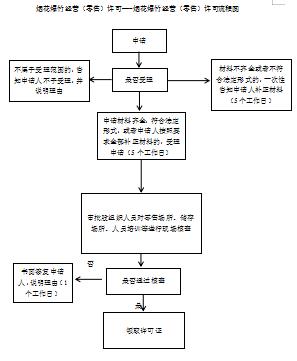 